「通識直播室」網上論壇主題：「足跡遍四方：從旅遊看全球化帶來的機遇與挑戰」  各項學與教活動及延伸參考資料學 與 教 活 動 一甲. 活動設計乙. 各份相關附件（附件一至三）附件一：課前預習工作紙假設你現時已完成香港中學文憑考試，準備在隨後的暑假和朋友出外旅遊，並且自行構思行程和各項相關安排，那麼你會怎樣籌劃旅程呢？試就你所知而將構想寫在下表相關位置。從上表所見，你在籌劃過程當中涉及了哪些與旅遊業相關的行業？就你對全球化的認識，你認為從籌劃過程體現了哪些全球化特徵？試指出二至三項，並略加解釋。（回答本題前應先行閱讀「全球化」、「經濟整合」、「跨國企業」這三個基本概念的資料）附件二：小組討論工作紙資料一資料來源：節錄及改寫自以下文章許然〈旅遊全球化：內涵、特點與發展趨勢〉，《經濟問題探索》，2012年第9期。劉天曌〈國際旅遊：另一種眼光審視全球化的影響〉，《衡陽師範學院學報》，第26卷第6期，2005年12月。資料二資料來源：〈聯合國世界旅遊組織：2015年國際遊客人數達到11.84億人次 同比增長4.4％〉，取自壹讀網https://read01.com/MkQxOz.html〈中美旅遊數據：2016年雙向旅遊人數或突破500萬〉，2016年3月1日。取自中國網http://news.china.com.cn/2016-03/01/content_37904180.htm“UNWTO Tourism Highlights 2016 Edition”，第6頁。取自聯合國世界旅遊組織網頁http://www.dadosefatos.turismo.gov.br/images/pdf/estatisticas_indicadores/UNTWO_Tourism_Highlights_2016_Edition.pdf資料三資料來源：節錄及改寫自鮑俊堂（2014）《旅遊與款待科：旅遊與款待業趨勢及議題》（微調中文版），香港：教育局個人、社會及人文教育組，第20-21頁。取自http://www.edb.gov.hk/attachment/tc/curriculum-development/kla/pshe/nss-curriculum/tourism-and-hospitality-studies/Final_Trend_Chinese.pdf圖片由教材開發者於越南河內市拍攝。討論題目綜合資料一及二，歸納2010至2015年國際旅遊業發展的一些趨勢。（提示：增長情況、收益、旅客特點……）參考資料三，你認為文化單一化現象是否必然會在旅遊勝地出現？為甚麼？附件三：課堂講授資料資料來源：節錄及改寫自呂大樂〈全球化與大眾旅遊〉。取自Globalization@ CUHK 網頁http://www.cuhk.edu.hk/hkiaps/pprc/LS/globalization/case2_tourism.htm學 與 教 活 動 二甲. 活動設計乙. 各份相關附件（附件四至七）附件四：課前閱讀資料資料一資料來源：節錄及改寫自以下文章〈可持續發展〉，《通識教育科課程資源冊系列－能源科技與環境》，第21頁。〈2017年可持續旅遊業促進發展國際年〉，《香港聯合國教科文之友電子會訊》，2017年1月號。取自香港聯合國教科文之友網頁http://friends.unesco.hk/en/2017Jan/zh/A2.html資料二資料來源：節錄及改寫自鮑俊堂（2013）《旅遊與款待科：旅遊導論》（微調中文版），香港：教育局個人、社會及人文教育組，第94-95頁。取自http://www.edb.gov.hk/attachment/tc/curriculum-development/kla/pshe/nss-curriculum/tourism-and-hospitality-studies/Tourism_Chi_24_June.pdf附件五：摘錄視頻資料表視頻（內容與附件六的資料三相關）內容摘錄（為方便稍後的小組討論，請在下表簡單摘錄視頻的內容）：附件六：小組討論工作紙資料一資料來源：袁方值〈馬爾代夫旅遊發展模式對中國旅遊資源開發的啟示研究〉，《產業經濟》，2016年第3期。資料二資料來源：節錄及改寫自以下文章〈馬爾代夫，你真的瞭解嗎？〉，《旅行家》，2013年7月號。http://www.traveler.com.cn/traveler/index.php/jplm1/zt/431-medfzt?showall=&start=1雲南駐馬爾代夫商務代表處〈馬爾代夫投資現狀和投資政策分析〉，2016年9月22日。取自雲南省商務廳http://www.bofcom.gov.cn/bofcom/433481406983700480/20160922/399251.html駐斯里蘭卡使館經商處〈馬爾代夫「國際旅遊島」發展經驗得失考〉。取自中華人民共和國商務部網頁http://template1.mofcom.gov.cn/article/br/ag/201110/20111007780817.shtml資料三資料來源：節錄及改寫自以下文章〈馬爾地夫，你真的瞭解嗎？〉《旅行家》，2013年7月號。http://www.traveler.com.cn/traveler/index.php/jplm1/zt/431-medfzt?showall=&start=1〈馬爾代夫的垃圾天堂〉，取自http://hk.gotrip.travel.yahoo.net/article/index.php?id=10249〈馬爾代夫遊客日產330噸廢物 蒼蠅垃圾佔領天堂〉，《蘋果日報》，2014年5月4日。圖片取自可供使用者分享的網頁左圖：https://upload.wikimedia.org/wikipedia/en/3/3d/Rubbish_Thilafushi_Island_Maldives.jpg右圖：http://cdn.acidcow.com/pics/20130311/dump_the_maldives_20.jpg討論題目綜合資料一及二，旅遊業為馬爾代夫帶來了甚麼發展機遇？這些機遇又是否與全球化有關？為甚麼？參考課堂播放的視頻及資料三，旅遊業為馬爾代夫帶來了甚麼挑戰？試從當地人民的生活及可持續發展的角度加以說明。假設你們小組各成員是一群居住於距離斯拉夫士島不遠的另一小島的居民，現正準備向當地旅遊部門提議發展所居住的小島為旅遊島，以及處理斯拉夫士島的垃圾問題。試將你們的建議寫在下表之內。（提示：這些建議需要切合現時馬爾代夫的情況，並配合全球化的背景和可持續發展的要求。）附件七：課後習作資料一資料二資料來源：節錄及改寫自〈「泰國馬爾代夫」為保育無限期封島〉，《星島日報》，2016年5月17日。題目：任選一題為課後習作（a） 參考以上資料，並就你所知，試從可持續發展的角度評論泰國政府封閉達猜島的決定。　　    或（b） 參考以上資料而設計一份宣傳海報，呼籲遊客不要前往達猜島旅遊，並且傳達泰國政府封閉該島是出於保護環境需要的訊息。設題原意評估重點利用泰國政府無限期封閉攀牙府的達猜島的決定，考核學生對於「全球化」、「可持續發展」等概念的掌握和運用。在能力方面，若學生選答（a）題，是評估他們提取資料，以及從不同角度評論議題的能力；若學生選答（b）題，則評估他們準確理解資料之後，透過圖像方式闡釋資料內涵的能力。此外，（b）題並非香港中學文憑考試的考題類型，旨在照顧學生的學習多樣性，讓擅於圖像處理及美術設計的學生得以展示所長。預期學生表現知識就（a）題而言：學生可以評論此舉是否恰當及有效，又或是無須封島也可以達到期望的效果。此外，學生的評論必須從可持續發展的角度出發，並需要考慮經濟收益與環境保護之間的平衡。就（b）題而言：學生雖然是利用圖像來回應問題，但仍然要將其所掌握的知識和概念消化之後，再配合題目的情境而將他的意念展示出來。例如應在海報內強調可持續發展的重要性，因而令泰國政府決定封島。能力將資料涉及的內容聯繫相關的知識和概念。摘取及詮釋文字資料中的主要訊息。適當地回應題目及展示清晰的個人立場。從多角度衡量利弊及效用。利用圖像準確展示資料的訊息（適用於b題）。學 與 教 活 動 三乙. 各份相關附件（附件八至十）附件八：課前閱讀資料資料一資料二（將於課堂小組論壇活動重點討論的資料）資料來源：節錄及改寫自以下文章〈左翼市長保護本土文化 巴塞隆拿收束旅遊業〉，《香港01週報》，2016年9月23日。〈巴塞擬限旅客 候任市長：須顧居民感受〉，《信報財經新聞》，2015年6月3日。〈遊客醉酒鬧事 居民多次示威〉，《蘋果日報》，2015年6月3日。〈遊客入侵住宅區 居民憂失獨特文化〉，《明報》，2015年4月10日。圖片取自可供使用者分享的網頁奎爾公園：https://upload.wikimedia.org/wikipedia/commons/c/cb/Park_G%C3%BCell_02.jpg蘭布拉大道：https://upload.wikimedia.org/wikipedia/commons/d/d7/Barcelona_La_Rambla_-_2011-04-23_05_-_JTCurses.jpg論壇題目：「巴塞隆拿市長提出限制遊客數目的建議是否恰當？」小組各人分別扮演以下其中一名角色（教師可視乎校本情況而予以增刪），並參考上述資料及個人所知，在論壇內就題目要求而闡述意見。前往巴塞隆拿觀光的遊客（提示：着重獲得豐富的旅遊經歷）居住於巴塞隆拿市中心的居民（提示：着重生活素質）居住於巴塞隆拿城市周邊地區的居民（提示：着重生活素質）在蘭布拉大道開設商鋪售賣旅遊紀念品的商人（提示：着重經濟收益）巴塞隆拿某所大學的旅遊學系教授（提示：着重旅遊的可持續發展）我的發言要點附件九：補充閱讀資料資料一資料來源：節錄及改寫自以下新聞報道黃珮瑜〈由破產變富豪 冰島經濟翻身的代價〉，《香港01周報》，2017年4月10日。〈一窺冰島突如其來的旅遊業繁榮〉，2017年 3月 15日。取自BBC中文網http://www.bbc.com/ukchina/trad/vert-fut-39279388〈冰島旅遊那麼火，要感謝金融危機和火山爆發〉，2016年11月17日。取自紐約時報中文網https://cn.nytstyle.com/international/20161117/reykjavik-iceland-tourism/zh-hant/資料二資料來源：節錄及改寫自〈仰光省西南部地區開啟社區生態旅遊〉，2017年2月27日。取自緬華網http://mhwmm.com/Ch/NewsView.asp?ID=21521資料三資料來源：節錄及改寫自以下文章〈如何減少生態破壞 看看別人家的景區怎麼做〉，2016年8月26日。取自中國經濟導報網     http://www.ceh.com.cn/ztbd/jnjpzk/975129.shtml劉國偉〈生態旅遊：是真綠還是漂綠？〉，《環境與生活》，2016年7月1日。 取自http://mp.weixin.qq.com/s?__biz=MjM5ODY3MDM2Mg==&mid=2649559190&idx=1&sn=5db8f8b324a98709f68e691ba98a9aa5&scene=4#wechat_redirect附件十：課後習作細閱以下資料，然後回答問題資料來源：節錄及改寫自以下文章。〈全球進入「春節時間」文化自信濃郁「年味」〉，2017年2月25日，取自中國日報中文網http://china.chinadaily.com.cn/2017-02/05/content_28106275.htm〈人民網評：傳統春節帶動全球「中國周」〉，2017年2月3日，取自人民網http://opinion.people.com.cn/n1/2017/0203/c1003-29056621.html〈專家：新春旅遊讓全球共用「春節時間」〉，2017年2月3日，取自中國新聞網http://www.chinanews.com/cj/2017/02-03/8139540.shtml〈中國新年成為全球性節日〉，《人民日報》，2017年2月2日。http://paper.people.com.cn/rmrb/html/2017-02/02/nw.D110000renmrb_20170202_1-03.htm〈更多中國人出國過年 春節出境遊將超600萬人次〉，2017年1月25日，取自新浪網http://dailynews.sina.com/gb/chn/chnpolitics/chinapress/20170125/21017708996.html題目（a） 參考以上資料，春節越來越引起國際關注，這與近年中國綜合國力上升有甚麼關係？試加以解釋。（回答本題前應閱讀「綜合國力」這個概念）（b） 「旅遊活動有助推動各地文化交流。」你是否同意這種看法？解釋你的答案。設題原意評估重點題目資料顯示2017年春節期間，大量中國民眾出外旅遊，期望學生據此分析這種現象與中國綜合國力上升的關係，並就旅遊活動是否有助推動各地文化交流而表達個人意見。學生需要就其對中國自改革開放以來的經濟發展、中華文化對外傳播、旅遊業的影響等方面的認識，並配合「綜合國力」、「全球化」、「全球文化與本土文化」、「文化單一化與多元化」等概念而說明他的意見。而在能力方面，則評估學生從不同角度解釋及評論議題的能力。預期學生表現知識就（a）題而言：學生需要從綜合國力所涉及的眾多元素當中，抽出與題目資料相關的經濟及文化兩項，繼而分析中國經濟發展帶動人民生活水平提升，得以出國旅遊，而且由於消費力強勁，令外國重視有大量中國人出門的春節，期望獲得經濟利益。至於文化方面，中國國力上升，令外國人更着意認識中國；加上春節為中國的重要節日，而遍布全球及人數眾多的華僑都會慶祝春節，令它更受重視，並被視為多元文化的重要組成部分。就（b）題而言：學生可就題目說法表達個人意見，贊成與反對均可，但須提出理據和例證以支持他的意見。若學生贊成題目說法，可以指出旅遊活動令各地人民增加接觸，促進不同民族和文化之間的互相理解，並且建立欣賞和尊重其他文化的價值觀，這都有助促進各地文化交流。若學生反對題目說法，則可指出現時主流的大眾旅遊方式，觀光行程由旅遊公司安排，而且旅遊時間很短，遊客走馬看花，所得的印象往往只屬浮光掠影，說不上甚麼文化交流。即使如題目資料所見的情況，不少國家也可能只是為了獲取旅遊收益而宣傳春節，因而對於推動文化交流的實際成效未必很大。能力將資料涉及的內容聯繫相關的知識和概念。摘取及詮釋文字資料中的主要訊息。適當地回應題目及展示清晰的個人立場。從多角度思考議題。延伸參考資料舉隅-- 完 --課前派發學生課前預習工作紙（附件一），要求學生於上課前完成，並於上課時帶回課堂作報告之用。提示學生回答附件的第3題之前，應閱讀「全球化」、「經濟整合」及「跨國企業」這三個基本概念。若果學生因為欠缺旅遊經驗而感到較為困難，教師可完成部分題目作為示例供學生參照，讓他們易於處理。課堂引入課題及學生報告檢查學生的課前預習，然後邀請數名學生報告其預習內容。利用學生的報告內容為基礎，並結合個人認識而作總結。例如：需要事前籌劃的項目，包括住宿酒店（工作紙已提供的例子）、入境簽證（如需要）、交通安排（機票、火車票……）、旅遊景點、保險、兌換當地貨幣等。以上項目可以親自到旅行社、航空公司、銀行等機構查詢，也可以從互聯網找尋相關資料。消費者從籌劃行程開始，會涉及頗多與旅遊業相關的行業，例如旅行社、航空公司、酒店住宿、餐飲業、保險、金融服務。配合「全球化」、「經濟整合」及「跨國企業」這三個基本概念，指出從籌劃旅行的過程中可體現多項全球化特徵，從而帶出旅遊與全球化的關係，例如：資訊科技的發展，促進全球聯繫：互聯網通訊服務和技術發展迅速，令遊客可以迅速地獲取世界各地的旅遊資訊。交通工具的發展，拉近了各地距離：各類交通工具無論在載客量和速度方面都不斷改善，方便大家出門旅遊，並有助各地民眾接觸和交流。跨國企業擴展其營業範圍：通訊科技與運輸技術的進步，令到跨國的業務經營相對變得容易，差不多在每個主要行業，都有某些跨國企業達到全球經營的規模，旅遊業也不例外，例如跨國經營的酒店集團、餐飲公司、航空公司。假如課時許可，而教師又曾自行構思出門旅行的計劃，可向學生分享個人經驗，以增加學生的學習興趣。課堂小組討論、學生報告及教師總結要求學生分組及派發小組討論工作紙（附件二）。學生閱讀工作紙各則資料後討論所附的題目，繼而匯報討論結果。利用學生的匯報內容為基礎，並結合個人認識而作總結，例如：2010-2015年旅遊業發展的趨勢：增長及收益情況：全球化與旅遊業呈互相推動的關係，導致全球範圍內大規模人口流動，帶來了大量經濟收益，從而令到不少國家積極發展旅遊業。遊客特點：國際遊客的數目及旅遊收入持續增加，其中中產階級在旅遊方面的消費穩步上升。中國近年經濟發展迅速，人民收入增加，有能力支付出國旅遊的費用，中國因而成為出國旅遊人數及境外消費金額均位列世界第一的國家。此外，這亦與近年中國的中產階級興起有關，因為他們是出國旅遊的主要階層，而且消費能力頗高。旅遊業與文化單一化的關係：儘管遊客在旅遊過程中希望享受異國風情，但仍會期望在某些情況下使用慣常用品（例如沐浴用具）和設施（例如觀看自己國家的電視節目）。與此同時，部分從事提供這些服務工作（例如配製及提供西式飲料）的當地人，他們的生活方式和習慣，亦可能因為接觸得多而逐漸與遊客相同。旅遊勝地是人流集中的地方，跨國企業為賺取利潤而在這些地點開業，以滿足遊客需要。這些跨國企業的營運方式及所發售的物品（例如快餐食物），某程度上改變了當地的文化。旅遊業亦未必一定帶來文化單一化，有些地方仍然希望在吸引遊客之餘而保留當地文化傳統。此外，全球化並非單向的過程，不代表強勢文化向外傳播時，所有國家都會被動地全盤接受（參考「文化單一化與多元化」、「全球文化與本土文化」這兩項基本概念）。課堂教師講授派發課堂講授資料（附件三），向學生簡略講授大眾旅遊的發展歷史，以及其特點（預先安排妥當、重視效率和方便的服務）和影響（旅客與當地社會的接觸有限、發展中國家以旅遊為推動經濟發展的策略、跨國企業染指旅遊業市場），並宜將講授重點放在旅遊與全球化發展的關係（可配合附件二資料一的第二段內容），藉以充實學生的知識。提示學生附件三所述的大眾旅遊特點和影響，將會在繼後的學與教活動內有所涉及，學生可藉此印證資料作者（呂大樂教授）的看法。旅程的基本資料日期：20   年  　月   　日至    月    日（共　　天）目的地：人數：共　　 人旅程的基本資料日期：20   年  　月   　日至    月    日（共　　天）目的地：人數：共　　 人籌劃項目找到相關資料的途徑住宿酒店（例子）特徵1：解釋：特徵2：解釋：特徵3：解釋：根據聯合國世界旅遊組織所下的定義，「國際遊客」是指前往通常居住國以外的其他國家旅遊，而且時間不超過一年的人員。他們主要的出門目的，不是要從造訪國家當中獲得經濟報酬，而是為了休閒、觀光、開會、商務等原因。全球化導致了人員的跨國流動，而隨着國際旅遊的發展，它在一定程度上又加快了全球化的發展進程。近年來，全球範圍內流動越趨簡便化、快捷化，整個世界就像一個地球村。國際遊客的人數持續增長，不僅導致了全球範圍內大規模的人口流動，而且他們的足跡所到之處，各種觀念、思潮也在全球傳播開來。而旅遊業所帶來的龐大收益，更是不少國家積極發展旅遊業的動力。聯合國世界旅遊織組織於2016年1月發表報告，顯示在2015年，法國依然是世界上接待遊客最多的國家。而來自中國、美國，英國和德國的遊客，則是在旅遊期間消費最多的群體，其中又以中產階級的旅遊花費最高，成為了旅遊業的主體。自2012年起，中國連續多年成為世界第一大出境旅遊消費國，對全球旅遊收入的貢獻年均超過13%。2015年，中國出境旅遊人數達到1.2億人次，繼續位列世界第一。2010至2015年的國際遊客人數及旅遊收入*在目的地住宿一晚或以上的旅客人次文化單一化可能是全球化帶來的後果之一，並且與旅遊業的發展有關。身處主要旅遊勝地的民眾與發達國家的民眾，往往使用同一類產品、吃相似的食物、過着相似的生活方式，尤其是大家幾乎能在不同旅遊勝地看到國際連鎖酒店（例如假日酒店、凱悅酒店、萬豪酒店）、國際快餐連鎖店（例如星巴克、麥當勞、肯德基【右圖為位於越南河內市的肯德基快餐店】），以及遇上穿著時尚服裝、使用知名品牌智能手機和數碼相機的遊客。即使在中東這處伊斯蘭教的中心地帶也不例外，例如在沙特阿拉伯的聖城麥加便開設了一家星巴克，向來自全球各地的穆斯林朝聖者提供咖啡。儘管這些酒店和餐飲設施確能滿足當地民眾及遊客的需要，但頗多學者指出，它們可能使當地文化變得西方化或美國化。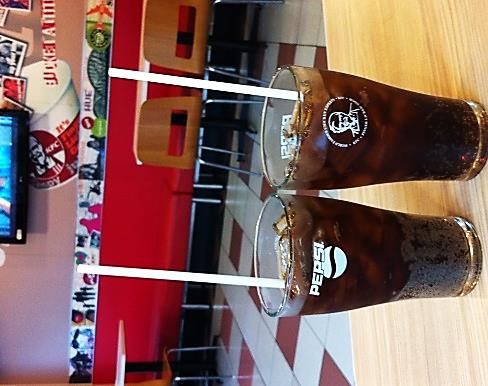 早在工業社會來臨之前，便有不同形式的旅遊活動。但傳統社會裏的旅遊活動主要是地主階層、知識份子遊山玩水、商人的業務旅程或宗教的朝聖活動。隨着工業革命出現，歐洲各地的經濟生活、社會結構、以至文化均發生了重大變化。工業社會的來臨為大眾旅遊創造了基本的社會及經濟條件。工會為工人階級成功爭取各種保障勞工權益的法例（例如享受有薪假期），這不僅為他們的生活帶來了實質改善，也為旅遊消費創造了一個新的而且龐大的市場。　　另一方面，鐵路交通系統的改進（令交通時間減少，同時也幫助旅客前往以前認為較遠或較不方便的地點），大眾化的旅遊活動也應運而生。英國人庫克（Thomas Cook，1808-1892）在1840年代開始組織旅行團，當初純粹因為幫助教友參與宗教活動，遂協助安排交通及酒店訂房；但他看到這類服務有龐大市場需求，同時國內旅遊（例如由英國各地前往倫敦參觀1851年舉行的萬國博覽會）開始普及，於是他除了舉辦國內及國外旅行團之外，還編輯旅遊指南、發行旅行支票，令大眾出外旅遊更為方便。　　庫克辦旅遊事業的深遠意義在於反映出大眾旅遊的時代的來臨。由於出現了一個大眾的旅遊市場，旅行社可以充分利用這種規模經濟的效益，以劃一化的行程及食宿安排，為消費者提供價錢大眾化但卻又舒適的旅遊服務。庫克經營旅遊事業的方式，為旅遊走向全球化提供了怎樣組織遊客成團的基礎。　　在旅遊全面走向全球化的過程中，旅遊業及相關行業為遊客提供了有效率和方便的服務。本來強調個人經歷，接觸陌生的文化、民俗的旅遊，現在多變為一種早已安排妥當的觀光活動。各種旅遊活動都包裝得整整齊齊、強調方便和舒適。旅客儘管離家出門外遊，但其實他們跟當地社會、文化只有極其有限的接觸，至於溝通、交流就更是微乎其微了。　　旅遊活動通過大眾化而迅速在全球擴展。已發展國家發現大搞城市文化旅遊，既可吸引遊客，增加財政收益，又可加速城市重建，重新打造老區。低度發展及發展中國家，它們視發展旅遊為賺取外匯和推動本土經濟的重要策略之一。我們經常會見到一些低度發展或發展中國家不惜將天然環境、文化古蹟拱手讓給一些跨國集團（例如經營連鎖酒店的集團）開拓巨型渡假村作旅遊發展之用。當然，這種發展旅遊的策略有其實際經濟效益；可是，部分旅遊點卻因為過度發展而破壞了它原有的自然環境。課前派發課前閱讀資料（附件四），要求學生於上課前閱讀。該份資料包含介紹「可持續旅遊」和「承載力」這兩個概念，以及有關馬爾代夫的基本資料，有助學生於課堂討論旅遊業對馬爾代夫帶來的機遇與挑戰。課堂引入課題邀請學生就課前閱讀所得而談談對於馬爾代夫的初步印象。若果教師曾經到過該國家旅遊，可考慮分享個人在旅遊期間的一些觀察。指出馬爾代夫屬於發展中國家，而是項課堂活動以這個國家為例子，旨在了解發展中國家積極發展旅遊業的原因，以及由此而帶來的影響（主要探究經濟和環境方面的影響）。課堂小組討論、學生報告及教師總結若發現學生對於課前閱讀資料內的「可持續旅遊」和「承載力」這兩個概念認識不足，可考慮在展開小組討論前簡略講解，例如：指出可持續旅遊是從可持續發展的概念引申而來，強調若過份開發旅遊景點，那麼下一代便可能沒有機會欣賞。發展旅遊業也要顧及經濟、社會和環境的平衡，不應超越旅遊景點的承載力。利用實際例子說明承載力的定義及各其各個分項（共五項），讓學生易於理解。派發摘錄視頻資料表（附件五），然後播放有關旅遊業發展如何影響馬爾代夫環境的視頻（網址見於工作紙）。派發小組討論工作紙（附件六），要求學生仔細閱讀及討論所附的題目，繼而匯報討論結果。利用學生的匯報內容為基礎，並結合個人認識而作總結，例如：就機遇而言，馬爾代夫從旅遊業獲得重大經濟收益，旅遊業亦成為其重要的經濟支柱；外國積極投資於旅遊業項目，從而創造了大量就業機會。這些機遇都與全球化現象有關，因為全球化推動了旅遊業的發展，並受惠於國際遊客的快速增長，尤其是中國遊客的增加而賺取重大旅遊收益。而從資料所見，跨國企業亦因為這國家的旅遊業發展大有可為，紛紛於其國內投資興建酒店。就挑戰而言，馬爾代夫為處理遊客的垃圾而帶來重大壓力，並且嚴重影響生態。這種情況與可持續發展的理念背道而馳，因為當生態環境受到破壞，旅遊業收益即會因此而倒退；而且環境受到破壞之後，要回復原貌需要極長時間，甚至未必成功。回饋工作紙第3題時，可配合馬爾代夫的情況而引導學生掌握旅遊業對經濟和環境的影響，以增加他們的認識。經濟方面（配合「剝削與互惠」、「跨國企業」概念），例如：旅遊業讓發展中國家直接賺取外匯，而且旅遊業與其他行業（例如建築、運輸、飲食）聯繫密切，故其影響可帶動整體經濟發展，提升國民生產總值，拉近與已發展國家的距離。開發旅遊業可促進社區發展，例如增加設施配套、帶來就業機會，有利於提高當地人民的生活水平。旅遊業發展所獲得的收益，不一定每名社區成員都能同等受惠，而是可能流到外資企業或本地精英手上。過於急速的旅遊發展模式，可能破壞當地原來賴以為生的經濟結構；而當基層市民只能分到有限的利益時，就更要承受旅遊業發展所帶來的通脹。環境方面（配合「可持續發展」概念），例如：生態價值高的地區若適當地開發生態旅遊，當地人有了外來收入，就可以減少對大自然的依賴與破壞，而旅遊收益亦可以回饋當地以資助環境保育及研究的工作。跨境旅遊令海陸空交通的需求大增，而運輸工具所排放出來的溫室氣體，令全球氣候變化問題更為嚴重。馬爾代夫所面對的環境危機之一，就是因為氣候變化而令海平面上升，國土或被淹沒，所以發展旅遊時必須顧及環境承載力。課後派發課後習作（附件七），要求學生於課後完成。該份習作有兩題題目，分別要求學生以文字作答或設計一份宣傳海報，學生只需選擇完成一題，藉以照顧學習者多樣性。根據聯合國環境與發展世界委員會於1987年發表的報告：《我們的共同未來》，可持續發展就是指滿足今天發展需要的同時，並不損害下一代滿足她 / 他們發展需要的能力。可持續旅遊是從可持續發展的概念引申出來的，它強調在發展旅遊業的同時，需要在環境、經濟、社會方面保持平衡，並為保護生物多樣性發揮重要作用。可持續旅遊旨在將遊客對環境和當地文化的影響減至最低，令後代可繼續享用，並且為當地提供經濟收益和就業機會，以及保育其生態環境。　　「承載力」是指「在不使環境及遊客的旅遊享樂下降至不能接受的程度，某一旅遊目的地可容納的最高遊客數目。」它大致有以下各分項：空間承載力：例如適用於興建遊客住宿及基本設施（道路、食水供應……）的土地面積；特定設施（泊車位、戲院及酒樓座位……）可容納人流的數目；當地交通系統的容量。環境承載力：這是指旅遊目的地的環境開始受到無法彌補的破壞和損害，例如郊野草地被踐踏、野生生物受滋擾、名勝古蹟被遊客踐踏而受到破壞。心理或感覺上的承載力：當某旅遊目的地的旅客數目超越其承載力，遊客所感受到的樂趣便會明顯減弱。這容量大小是建基於：遊客的需求；遊客對其他使用者的數目和行為（例如擠迫和喧嘩）的態度；遊客對該目的地的環境污染及破壞的可容忍程度。經濟承載力：在某些情況下，過多遊客到訪或會對本地的經濟帶來不利影響，例如物業價格昂貴，本地人難以購買；日常消費品也因遊客需求的不斷增加而令價格持續上升。社會文化承載力：這是指當地居民對遊客的接納，而接納程度的高低是取決於以往旅遊業所帶來的經驗及好處。如果超出了社會文化承載力，旅遊活動便會逆轉為破壞社區。視頻：「馬爾代夫：天堂背後」（粵語旁白，中英文字幕。選播00:20-04:48）網址：https://www.youtube.com/watch?v=8aKpWgdj-oQ馬爾代夫的垃圾從何而來（留意在視頻內多次提及），數量大概多少？ 馬爾代夫如何處理垃圾？（運送方式和目的地、處理方式、工人的國籍）處理垃圾的方式有何危害？為甚麼仍然採用？　　在20世紀60年代，聯合國曾發表一項調查，它的結論是認為馬爾代夫不適合開發旅遊產業。但自從1972年馬爾代夫第一座度假村落成起，馬爾代夫的旅遊業蓬勃發展，不斷增建酒店及改善旅遊設施。每日接待遊客的能力，從1972年的280人/次提升到2013年的29,949人/次，遊客數量從最初的1,097人增至每年100多萬人。2013年旅遊業收入約4億美元，佔國民生產總值的比重為27.9%，令旅遊業成為馬爾代夫的支柱產業。2015年中國赴馬爾代夫遊客36萬人次，連續6年成為馬爾代夫最大遊客來源地，佔全部遊客數量的30%。下表顯示馬爾代夫2009-2014年旅遊業的發展情況：馬爾代夫是一個自然資源匱乏的國家，其中90%的商品通過海運進口。另一方面，馬爾代夫是世界上第七大珊瑚礁覆蓋的國家，佔世界珊瑚礁面積的5%，再加上藍天和陽光，構成了迷人的自然景觀，為旅遊業發展奠定了良好的基礎。而在旅遊設施方面，馬爾代夫的「一島一酒店」獨具特色，它的基本原則是本國居民除非是在酒店擔任員工，一般都不允許登上旅遊島；而遊客則只有通過酒店導遊並使用酒店自己的遊艇或專線飛機登島或離開。截至2015年年底，馬爾代夫全國各類酒店約300家，共有客房床位3.4萬個，其中旅遊度假島115個，擁有約2.8萬張客房床位。馬爾代夫仍有不少待開發的旅遊資源，政府計劃每年推出10個島嶼用作旅遊開發，並大力發展居民島的旅遊設施。而為了保持旅遊業的高服務水平，馬爾代夫各旅遊島都會大量引進外籍員工參與酒店營運。目前馬爾代夫的外籍僱員佔員工總數50%以上，主要來自印度、斯里蘭卡、孟加拉等周邊國家，他們擔任經理、廚師、財務、潛水教練、導遊等具體工作；至於酒店的高級管理人員，則通常來自歐洲國家。　　馬爾代夫的旅遊業，基本上都是引進國外的知名酒店集團來開發的。根據聯合國世界旅遊組織一份報告，該國在開發無人島嶼時也存在一些問題，例如很多無人島嶼，都是居於其附近的漁民日常捕魚區域，是他們生活的一部分；可是開發旅遊卻大大影響了漁民的日常收入來源。與此同時，在旅遊島工作的職員，也常常抱怨收入較低，以及其生活與家人隔絕，由此也給職員在子女教育、穩固家庭關係等方面帶來困擾。另一方面，遊客在馬爾代夫旅遊期間所產生的大量垃圾，都被傾倒在斯拉夫士島（Thilafushi）。在該島上，塑膠瓶、包裝紙、腐敗食物等垃圾（見以下兩圖），它們與白色的沙灘、清澈的海水以及漂亮的棕櫚樹格格不入。此外，焚燒垃圾而產生的刺鼻有毒氣體，再加上石棉、鉛等有毒廢物，對生態環境造成嚴重影響。儘管馬爾代夫政府已經禁止於這裏傾倒垃圾，並引進丹麥的垃圾處理技術，以及成立國有控股公司來全面處理垃圾事宜，但面對越來越多的旅遊島嶼建設計劃，垃圾問題想必會更加棘手。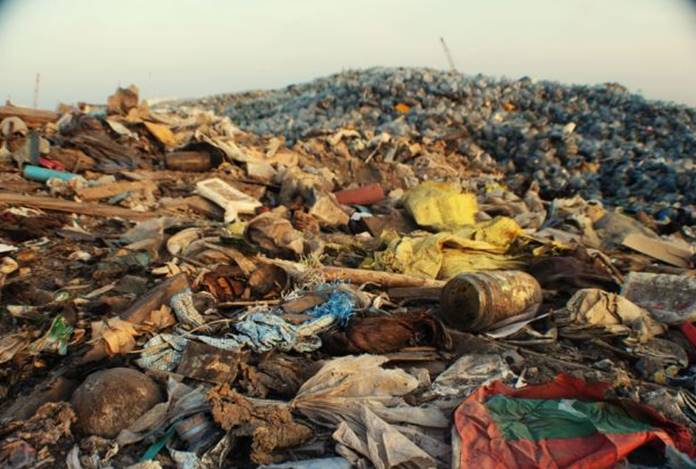 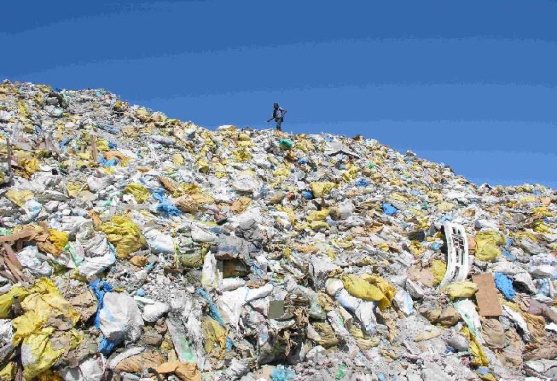 發展旅遊業的建議處理環境問題的建議視頻：“Thailand closes 'overcrowded' Koh Tachai island to tourists”（片長1分5秒）網址：https://www.youtube.com/watch?v=3nJXDCo7gZc位於泰國攀牙府（Phang Nga）的達猜島（Koh Tachai），擁有八百米長的海岸線，附近有漂亮的珊瑚礁，非常適合潛水或浮潛活動，素有「泰國馬爾代夫」之稱，並在2015年被國際旅遊網站評為全泰國最美麗的島嶼。該島面積12平方公里，上島費為500泰銖（約110港元），遊客可在攀牙府乘漁船前往，或參加旅行社的一天團。泰國政府自2016年5月15日起無限期封島，禁止遊客前往，以解決該島長期以來遊客人滿為患，生態環境急劇惡化的問題。　　泰國農業大學（Kasetsart University）一名教授表示，達猜島應保留作原始地帶，而不是旅遊景點。島上沙灘原本只可容納70人活動，但因遊客眾多而擠滿了小食檔和遊覽船，每日接待超過1,000名遊客，使島上環境迅速惡化。他說：「若現在不封閉，我們將永久失去達猜島。」一名泰國官員也同意必須把它關閉，讓島上和海上的環境復元，以免因為遊客活動而造成無法挽回的傷害。課前派發課前預習工作紙（附件八），要求學生於課前閱讀及構思發言要點（只需填寫發言要點的第一和第二欄，第三和第四欄可在論壇期間及結束後才填寫），以預備於課堂展開的小組論壇活動。該份工作紙包含兩項資料：資料一為關於意大利威尼斯的視頻，可讓學生了解當地民眾希望減少遊客數量的原因。資料二為旅遊業發展對於西班牙巴塞隆拿的影響。提示學生課堂的小組論壇是以巴塞隆拿（即資料二的內容）為討論重點，而當地正面對類似威尼斯的情況，所以學生在論壇討論期間，可適當引用威尼斯，以至其他地方的情況作為例子。此外，發言內容亦應結合「全球化」、「文化單一化」、「全球文化與本地文化」、「可持續發展」等基本概念。可讓學生可自行決定（或由教師分配）於論壇期間所扮演的角色，但必須提示他們留意角色的着重點，以免在發言時失去焦點。課堂小組論壇檢查學生於課前的準備情況，如發現學生準備不足，可撥出少許課堂時間，安排扮演相同角色的學生交流各自的發言要點，藉以充實其發言內容。學生分組開始論壇活動。論壇的討論程序及規定由教師決定，例如可要求組內各學生先作一分鐘首輪發言，以簡略說明個人立場及論點，然後再自行討論；又或是不設首輪發言，但規定組內每名學生都最少發言兩次。視乎課時而決定論壇的時間（建議約15分鐘）。當論壇完結後，可給予若干時間讓學生整理組內同學的意見，並決定自己在論壇開始時所持的立場是否有變，並解釋原因。課堂教師總結及補充邀請學生匯報他在論壇內的發言內容，以及所屬組別的討論情況。派發補充閱讀資料（附件九），並結合學生的匯報內容而作綜合解說及總結，例如：指出不同持份者都會按其價值觀、個人利益、受影響程度等因素而持不同立場和意見，學生需要學習怎樣小心聆聽及了解各方關注，並從紛紜的意見當中求同存異，平衡不同持份者的利益而建立個人立場，然後游說其他人支持。以上所述的都是學習通識教育科所要具備的技能。巴塞隆拿面對的情況在其他地方（例如附件九資料一的冰島）都會出現，所以這不是個別例子，而是大眾旅遊在全球化年代越發盛行所帶來的影響。由於旅遊地點已超越其多項承載力（可藉此重溫附件四資料二的內容），令當地人不歡迎遊客到訪。另一方面，亦要留意這種不歡迎遊客的態度，較多見於已發展國家；因為普遍而言，發展中國家為了取得旅遊收益，仍然希望遊客到訪。為了解決大眾旅遊所帶來的影響，又或是讓當地民眾獲得經濟收益而改善生活，有些國家（例如附件九資料二的緬甸，以及資料三的約旦）的旅遊部門提出新的旅遊模式和活動，藉着發掘本土價值而增加遊客的旅遊體驗，同時促進文化交流。而更值得注意的是，這些旅遊模式活動都是配合可持續旅遊的理念，令旅遊業可以在環境、經濟、社會當中保持平衡（可藉此重溫附件四資料一的內容）。課後派發課後習作（附件十），要求學生於課後完成。提示學生於該份習作涉及中國自改革開放以來的經濟發展，以及國家的綜合國力，宜在做習作之前重溫與此相關的資料。視頻：「威尼斯多項措施減旅客影響」（片長1分26秒）網址：http://news.now.com/home/international/player?newsId=118544巴塞隆拿是西班牙第二大城市，人口約160萬。它擁有獨特的文化，是世界重要的前衛建築和藝術之都（左圖為當地著名藝術建築奎爾公園Park Guell）。當地遊客人數由1990年代初期的170萬，增至2013年的每年760萬，當中80％是外國人（以法國、英國及美國遊客最多），20多年間增幅近4倍半，頗為驚人。遊客人數暴升成功推動了巴塞隆拿經濟，並為當地創造近12萬個就業機會。旅遊業每年佔了整體國內生產總值近15%，成為巴塞隆拿重要的經濟支柱。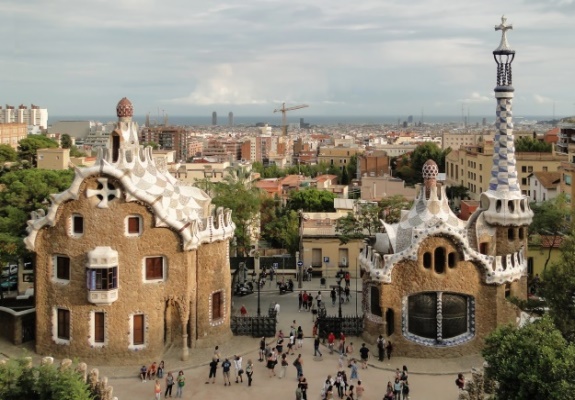 然而，旅遊業興旺所帶來的龐大商機，似乎不足以抵消社區所受的破壞。隨着遊客大舉進城，巴塞隆拿的居民抱怨遊客在熱門景點造成滋擾。例如部分遊客亂拋垃圾、醉酒鬧事，以及大聲喧嘩，破壞社區寧靜。而在2014年8月，竟有三名意大利遊客裸體在區內遊蕩而與居民衝突。遊客區的居民又面對樓價高企，生活成本上升的情況，因而被迫搬遷，令社區失去原有特色。一些業主為賺取多幾倍的回報，不惜將許多舊式小屋改建成現代化的青年旅館。當地居民憤怒地說：「我們希望的社區是為本地人而非為廉價旅遊而設。」此外，蘭布拉大道（La Rambla）（見右圖）是巴塞隆拿最重要的街道，過去有許多售賣生活用品及蔬果的商鋪，現在變得越來越少，反之卻有越來越多售賣廉價啤酒、紀念品、明信片、巴塞隆拿足球隊球衣等迎合旅客消費行為的店鋪。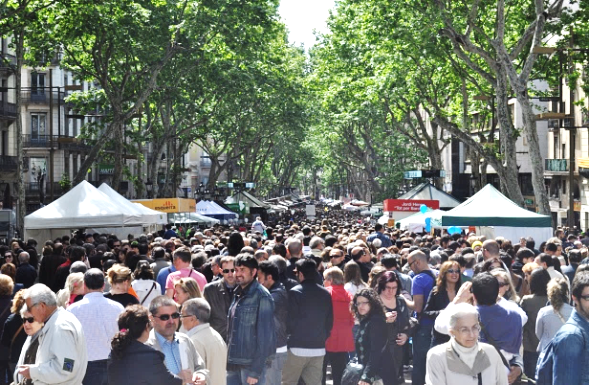 2015年5月當選成為巴塞隆拿市長的科洛（Ada Colau）女士，強烈反對這種只求「到此一遊」，以及着眼於玩樂和消費的旅遊模式。她在當選之前，已在英國報章撰文，強調「旅遊業毫無節制的大肆發展，正正破壞了本來吸引旅客的本地文化獨特氣息。」而在上任市長之後，她積極推動可持續旅業的模式，具體目標是降低熱門地點遊客過多的壓力、保障居民生活素質、挽救當地社區特色，以及維持巴塞隆拿是可宜居的城市，更揚言不希望「巴塞隆拿變成第二個威尼斯」（威尼斯的情況見資料一的視頻）。她說：「我們想遊客真正體驗巴塞隆拿，而不是充斥着麥當勞和販賣紀念品店鋪的『巴塞隆拿主題公園』。」巴塞隆拿市政府一名公務員同意市中心地區已經飽和，但仍然批評市長科洛女士限制遊客數目的建議，純屬討好民眾的所為，忽略了旅遊業所帶來的收益；他更形容叫停巴塞隆拿的旅遊業，難度就如叫停潮汐一樣。他建議在城市的周邊地區增加住宿設施，以接待如潮湧至的遊客。我扮演的角色：我的立場：市長的建議是恰當 / 不恰當的（選擇其中一項）。理由：論壇內其他人士的意見：論壇結束時我的立場沒有改變　/ 有所改變（選擇其中一項）。理由：　　根據冰島旅遊局的統計，2010年到訪該國的人次為49萬，至2015年已激增至逾120萬，預料2017年更可能突破230萬，相當於冰島33萬人口的七倍。在首都雷克雅未克（Reykjavík）最繁盛的洛加維格（Laugavegur）大街，最誇張的時候，80%以上的人都是來自世界各地的遊客。冰島國家廣播電視網（The Icelandic National Broadcasting Service, RUV）於2016年10月的一項民意調查亦顯示，多達87%冰島民眾認為國家接待遊客的能力已超出負荷，希望政府增加對遊客的收費或稅收。他們除了擔心首都會變得像歐洲其他大城市，到處都是鋼筋混凝土建築和玻璃外牆的酒店之外，大量遊客到訪會同時破壞當地大部分生態環境。　　冰島旅遊業研究中心（The Icelandic Tourism Research Centre）的胡伊本斯（Edward H. Huijbens）教授說：「我們多了很多不同類型的遊客，他們大多來自東南亞。這些遊客通常不嚮往野外探索，只想完成暢銷旅遊書籍所介紹的『指定動作』，例如觀看火山、鯨魚、北極光。」他強調最美的風景是人，而旅遊最重要的意義就是文化交流，可惜現在遊客根本看不到真正的冰島。他認為發展旅遊業應該重質不重量，因此，推廣生態旅遊和學術交流團才是冰島的出路。　　緬甸仰光省端低鎮區（Thontay）載德樂村（Kyaikdele），於2017年2月迎來社區生態旅遊項目（Community Based Tourism），吸引不少外國遊客前來體會當地村民文化風俗。前來該村莊遊覽的外國遊客，既可與村民一同享受生活樂趣，又可體驗他們的手工編織竹籃工藝。這個旅遊項目令當地居民增加收入，同時提供大量就業機會，有利地方快速發展。緬甸旅遊業協會表示，現時緬甸的外國遊客，比起在大城市觀光，更加有興趣在村莊遊覽。 　　約旦的生態旅遊，最早可追溯到1966年，當時的侯賽因國王（Hussein Ibn Talal, 1935-1999）建立了皇家自然保護協會（Royal Society for the Conservation of Nature），對於推動生態旅遊功不可沒。2004年，約旦旅遊局發布的生態旅遊小冊子，為來訪者提供7點建議，當中第1點是尊重當地社區的文化和傳統；第2點是購買當地產品。　　約旦的生態旅遊，非常注重發揮當地社區的作用，為當地民眾創造就業機會，正是其成功關鍵。許多當地人或帶團旅行，或在旅館、餐廳工作，或幫忙運送物資，從而獲得足夠的經濟收入。社區成員以往主要靠打獵和放牧為生，如今工作多元化後，生活水平更高了，打獵放牧也減少了。此外，能使用體力勞動的場合就盡量用人手而少用機器，以減少環境壓力。根據中國國家旅遊局發布的資料，2017年中國民眾春節出境旅遊人次超過600萬，如果以人均旅遊消費約1.5萬元人民幣計算，中國遊客春節出境消費達到1,000億元人民幣。隨着春節期間中國出境遊人數持續增長，很多國家積極發掘本國的旅遊潛力，並且大力宣傳中國春節，以期搭上中國經濟發展的快車。春節儼然成為了全球「黃金周」，對於世界經濟復蘇也起着重要的提振作用。從文化層面而言，旅遊熱帶動全球進入「春節時間」，令春節逐漸成為全世界共同歡度的節日。當中國民眾藉着旅遊而走出國門的同時，也一併帶給世界各地中國的春節文化。對於一些外國人來說，他們不只是把春節當成商機，也視它為代表中國文化的象徵，藉此而增加對中國的認識。有學者進而指出，近年春節已越來越引起國際關注，以往僅僅是在唐人街張燈結綵地慶祝節日，現在則往往成為了當地多元文化的重要組成部分。通識教育科網上資源平台已刊行的教材教育局通識教育組（2011）《改革開放後的中國與全球化的發展》通識教育科網上資源平台資料頁可持續發展的實踐：香港生態足印跨國企業在發展中國家的發展：麥當勞及星巴克在越南開業通識教育科網上資源平台校內評佔題目跨國企業麥當勞文化通識教育科網上資源平台學與教素材從上海廸士尼樂園看全球文化與本土文化的互動馬爾代夫旅遊業環境教育之生態旅遊通識教育科網上資源平台教師專業培訓課程資源朱耀偉教授：「愛恨地球村：透視全球化現象」呂大樂教授：「全球化與旅遊」吳偉明教授：「文化及全球化的基本概念入門」網站及參考書籍網站World Tourism Organization（UNWTO）http://www.cnta.gov.cn/香港旅遊發展局http://www.discoverhongkong.com/tc/about-hktb/旅遊背後的全球化故事http://cyberschool.oxfam.org.hk/resources/278/03_GBW_ch03.pdf旅遊背後之文化全球化https://www.youtube.com/watch?v=quU6xABJjVI新高中課程--旅遊與款待（學與教資源）http://www.edb.gov.hk/tc/curriculum-development/kla/pshe/nss-curriculum/tourism-and-hospitality-studies/index.html網站及參考書籍書籍查理斯.R.格德納（Charles R. Goeldner）著、李天元等譯（2014）《旅遊學（第12版）》（Tourism），北京：中國人民大學出版社。趙永佳（2013）《全球化360》，香港：明報出版社有限公司。（香港公共圖書館索書號：552.1 4932）厄里（John Urry）著、葉浩譯（2007）《觀光客的凝視》（The Tourist Gaze），台北：書林出版社。（香港公共圖書館索書號：489.2 5774）郭少棠（2005）《旅行：跨文化的想像》，北京：北京大學出版社。